УТВЕРЖДАЕТСЯ: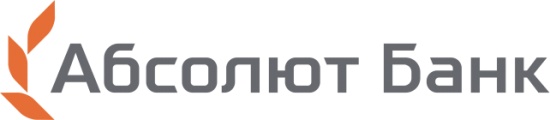           Открытая форма проведения тендераТехническое задание к открытому тендерупо выбору поставщика продления лицензий на ПАК FireEye.Общие сведенияАКБ «Абсолют Банк» (ПАО) (далее – Банк) сообщает о проведении открытого тендера по выбору поставщика продления лицензий на ПАК FireEye и оказания услуг расширенной технической поддержки. Коммерческое предложение по данному тендеру должно предоставляться в валюте вендора (USD / евро / российские рубли) по фиксированной цене, включать в себя все налоги и сборы.Дополнительные сведения представлены в Технической спецификации (Приложение №1). Общие требования к участникамВ тендере может принять участие любое юридическое лицо, отвечающее следующим требованиям.Гражданская правоспособность для заключения и выполнения договора, Наличие лицензий, сертификатов и иных необходимых разрешительных документов на осуществление связанных с выполнением договора лицензируемых видов деятельности.Наличие необходимых профессиональных знаний, квалификации и опыта в соответствующей области не менее 3-х лет, опыт работы на Российском рынке - не менее 5лет.Наличие опыта работы с государственными и коммерческими организациями, подтвержденного рекомендательными письмами.Наличие  партнерского статуса ПАК FireEye.Не являться неплатежеспособным или банкротом, не находиться в процессе ликвидации.На имущество компании не должен быть наложен арест, хозяйственная деятельность не должна быть приостановлена судебными и/или иными инстанциями, отсутствие задолженности перед федеральным бюджетом, исполненные обязательства по оплате налогов в бюджеты всех уровнейОтсутствие просроченной, неурегулированной задолженности перед третьими лицами.Требования к оформлению коммерческого предложенияПредложения по тендеру принимаются по электронной почте в любом распространенном формате Microsoft (сканированные документы – в архивных файлах не более 8 Mб в одном письме) по адресу tender-sib@absolutbank.ru. Ссылка на название тендера (указан в данной Документации) в теме письма является обязательной.Дата начала приема предложений - 23.01.2020 г.Дата окончания приема предложений - 31.01.2020 г.Уполномоченный сотрудник Банка для получения разъяснений по техническим и организационным вопросам: Жуков Игорь Валентинович, тел. (495) 777-71-71 доб. 22097, e-mail tender-sib@absolutbank.ruУчастники предоставляют следующие документы:Коммерческое предложение на оборудование и услуги внедрения и сопровождение предоставляется в соответствии с Технической спецификацией (Приложение №1). Коммерческое предложение должно содержать сведения о соответствии требованиям, предъявляемым к участникам тендера, указанным в разделе 2 «Общие требования к участникам»  ТЗ.Заполненную анкету участника тендера (Приложение №2), заверенную печатью организации и подписью руководителя.Копию Свидетельства о государственной регистрации юридического лица.Копии необходимых лицензий и сертификатов.Условия участия и определение победителя тендераКоммерческое предложение должно быть подготовлено на русском языке, в подробном и окончательном варианте. Банк оставляет за собой право принять решение о выборе поставщика без последующих переговоров. В случае необходимости, для получения уточнений по какому-либо аспекту рассматриваемого Банком коммерческого предложения, уполномоченный сотрудник Банка  может связаться с лицом, указанным в качестве контактного в предоставленном коммерческом предложении.Победителем тендера признается участник, удовлетворяющий всем требованиям, установленным в  настоящем ТЗ и предложивший наиболее выгодные для Банка условия, изложенные в коммерческом предложении.Банк оставляет за собой право заключить договор с любой компанией-участником тендера, коммерческое предложение которой будет предоставлять, по мнению Банка, наиболее выгодные условия по сравнению с конкурентами.Победитель определяется в соответствии с утвержденными Банком правилами.Нормы ст. 447 ГК РФ к проведению тендера не применяютсяПо окончании проведения тендера Банк оповещает всех участников тендера о его результатах. Оповещение участников тендера выполняется доступными средствами: электронная или курьерская почта, телефон, факс,  иные средства связи.Банк оставляет за собой право проводить переговоры с любым участником тендера по своему усмотрению, принять или отклонить любое или все коммерческие предложения без объяснения причин. Предоставление ответа на данный запрос означает согласие с представленными условиями, а также принятие всех требований, изложенных в настоящем документе.Приложение 1. Техническая спецификация к открытому тендеру по выбору поставщика лицензий ПАК FireEye.Приложение 2. Анкета участника тендера.Приложение 1 к Техническому заданию по открытому по тендеру к открытому тендеру по выбору поставщика продления лицензий на ПАК FireEye.Техническая спецификацияк открытому тендеру по выбору поставщика лицензий ПАК FireEye.Спецификация ПАК FireEye.Услуги расширенной технической поддержки на русском языкеПриложение № 2к Техническому заданию по открытому по тендеру открытому тендеру по выбору поставщика продления лицензий на ПАК FireEye.АНКЕТА УЧАСТНИКА ТЕНДЕРА(оформляется на отдельном листе, должна быть заверена подписью руководителя и печатью Участника)в графе 15 в случае отсутствия головной и дочерних организаций с другими названиями и юридическими адресами следует написать: ”Не имеется”.ФИО, подпись руководителяДатаПечать организации                               Председатель БК           АКБ «Абсолют Банк (ПАО)                     _______________________      № по каталогуОписаниеКол-во3500NX-2WDTI-1YКлюч активации технической поддержки FireEye DTI 3500 NX 2-way-1Y [3500NX-2WDTI-1Y]13500NX-PTM-1YКлюч активации технической поддержки FireEye Support 3500 NX Platinum-1Y [3500NX-PTM-1Y]1RN-3400EX-2WDTI-1YКлюч активации технической поддержки FireEye Renewal-EX 3400 Dynamic Threat Intelligence cloud 2-way 1 Year [RN-3400EX-2WDTI-1Y]2RN-3400EX-PTM-1YКлюч активации технической поддержки FireEye Renewal-EX 3400 Support Platinum 1 Year RN-3400EX-PTM1Y2RN-90EX-019991YКлюч активации технической поддержки FireEye Renewal-EX Attachment/URL engine 1 Year 1000-1999 [RN-90EX-019991Y]1000RN-4400CM-PTM1YКлюч активации технической поддержки FireEye Renewal-Central Management 4400 Support Platinum 1 Year [RN-4400CM-PTM1Y]11Услуги по технической поддержке и сопровождению Cистемы защиты от целенаправленных атак FireEye.12 месяцев1Название организации2Прежнее название организации3Форма собственности(ОАО, ЗАО, ООО, ГУП)4Дата, место, орган регистрации5Почтовый адрес6Юридический адрес7ИНН/КПП8Банковские реквизиты9Руководитель:Должность,Фамилия, имя, отчество10Наличие иных юридических лиц (один учредитель, входит в холдинг и т.д.):11Реальные владельцы организации и ключевые руководители (учредители, участники):12Телефон, факс, E-mail13Контактное лицо14Телефон, факс, E-mail15Головная организация *16Виды работ, на которые выдана лицензия, срок действия (копия лицензии прилагается)17Банки, с которыми работает контрагент, а так же расчетные счета организации:18Дополнительные сведения об организации (например: годовой оборот фин. средств, дипломы, рекомендации):19Заметки: